		EAA Chapter 1219 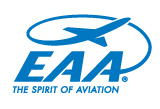 Monthly Business Meeting AgendaApril 17, 2021Call To Order:  Jonathon DavisPledge Of Allegiance:  All In AttendanceWelcome Members & Guests:  New Members and Member Guest IntroductionsSecretary Report:  John Owen: Review and approve minutes from January 16, 2021Treasurer’s Report:  Kent Walker Not in attendance: Review and approve financials for January 16, 2021                                    Membership Report                                                                                                                                                                                             Hangar Report:  Patrick Haney/Mark DunnYoung Eagles Hangar: Project Hangar:  Young Eagles Report:  Danny Redard		April 10. 2021		Need for Young Eagle Pilots and Volunteers                         Next YE Day June 12, 2021Ray Aviation Scholars:  Bailey Ward will give a brief report on her progress to the group.Joey, Cullen. Emma, BaileySpecial Guest:  Jon T. Hughes                           HCH Aviation                           Stephen F Austin State University AviationSafety Brief:  Mark DunnOld Business:  Oshkosh 2021 Committee report Layne Thompson                New Business:    New Year: Annual Membership DuesFajita Fly-In/BBQ Fly-In/BBQ, Saturday June 5, 2021Adjourn:  Where are we going to eat today? KOCH (weather permitting)  LET'S GO FLY